介護支援専門員 各位　　　　　　　　　　　　　　　　　　　　　　　　大阪介護支援専門員協会　大阪狭山市支部　　　　　　　　　　　　　　　　　　　　　　　　　　　　　　　支部長　中西　芳子法定外研修のお知らせ　歳晩の候、皆様におかれましてはますますご清栄のこととお慶び申し上げます。さて、令和2年度　第1回目の研修会を下記のとおり開催いたします。第２２回介護支援専門員実務研修受講生の「見学・観察実習」アセスメントの項目で、主任介護支援専門員は　課題整理総括表の指導に関わります。利用者さんのアセスメント情報をもとに整理、分析を通じてニーズを導き出す　「課題整理総括表」の研修会を開催します。なお、主任介護支援専門員の更新研修に対応した研修会になっております。研修終了後、受講済証を発行させていただきます。研修中の『遅刻』・『早退』は受講済証が発行できませんのでご注意ください。記　日時：令和3年1月19日（火）14：00～16：00（受付13：30）場所：大阪狭山市立コミュニティセンター　４F　大会議室　大阪狭山市大野台2丁目1番5号　参加費：大阪介護支援専門員協会　会員　500円　　非会員　1500円申し込み：別紙の申し込み欄に記入の上、FAXしてください　定員：３０名　締切：令和３年１月5日（火）～課題整理総括表の有効な活用方法や作成を学ぼう～講師　：大阪介護支援専門員協会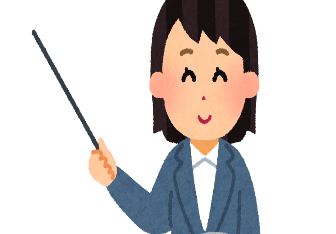 　　　　　　　　　　　　　学術研究部部長　　川東　仙司先生★申し込み★　２枚目の用紙をFAXして下さい。グループホーム　さやか　担当　中西　Fax：０７２-２８８-４３８５　問い合わせ先：担当　中西　　℡　０９０－１１４６－４９０２令和３年１月１９日（火）大阪介護支援専門員協会　　大阪狭山市支部　法定外研修会に参加しますFax送付先　072-288-4385　グループホームさやか　担当中西　　　　　　　　　　　　　　　　　　　　　　　　　　締切　令和３年１月５日（火）大阪介護支援専門員協会　会員・非会員に　〇　つけて下さい。※会員の方は　NO記入と　　研修当日、会員証をご持参ください。　　　②　主任介護支援専門員の方は、法定外研修の受講記録書類を持参下さい。★申し込み★　　　グループホームさやか　Fax：０７２-２８８-４３８５　 　　定員　３０名申し込み順に受け付け致します。定員オーバーの場合、FAXで連絡させていただきます。※個人情報については、きちんと管理し　研修目的以外には使用致しません。コロナウィルス感染予防のため、消毒・マスク着用・換気・ソーシャルディスタンスを保ち、安全に十分配慮しながら勉強会を開催させていただきます。当日、体調を整えご参加下さい。　　　問い合わせ先：担当　中西　　℡　０９０－１１４６－４９０２　　　　氏名事業所名連絡先会員（　　　　　）・非会員TEL：FAX：会員（　　　　　）・非会員TEL：FAX：会員（　　　　　）・非会員TEL：FAX：